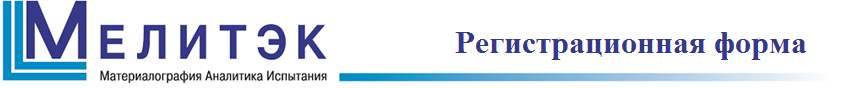 для анализа на рентгеновском дифрактометре D2 PHASER:Порошковые образцы - помол 5-30 микрон. Объем 0,01-2 см3.Монолитные образцы - толщиной не более 5 мм, диаметр не более 30 мм, с плоской поверхностью, исключающей высокую шероховатость (6 класс и выше), раковины, трещины и другие поврежденияКраткая информация о Ваших образцах (материал, форма, размеры):для анализа на рентгенофлуоресцентном спектрометре S2 PUMA:Порошковые образцы - помол 1-100 микрон. Объем не менее 1 см3.Монолитные образцы - толщиной не более 10 мм, диаметр не более 30 мм, с плоской поверхностью, исключающей высокую шероховатость (6 класс и выше), раковины, трещины и другие поврежденияКраткая информация о Ваших образцах (материал, форма, размеры):для анализа на рентгенофлуоресцентном спектрометре S1 TITAN:Порошковые образцы - помол 1-100 микрон. Объем не менее 1 см3.Монолитные образцы - диаметр не менее 15 мм, с плоской поверхностью, исключающей высокую шероховатость (6 класс и выше), раковины, трещины и другие поврежденияКраткая информация о Ваших образцах (материал, форма, размеры):для анализа на оптико-эмиссионном спектрометре Q4 TASMAN:Образец стали или сплава диаметром более 16 мм с плоской поверхностью, исключающей окалину, раковины, трещины и другие повреждения, толщина - от 1 мм. для анализа на микро-рентгенофлуоресцентном спектрометре M1 MISTRAL:Образцы размером до 100x100x100 мм3 Плоский образец покрытия на металлической подложке, количество слоев/покрытий – не более 3х, материал основы и покрытий – металлы.Краткая информация о Ваших образцах (материал, форма, размеры):для анализа на анализаторе серы и углерода G4 ICARUS:Образцы стали или сплавов в виде стружки или мелких кусочков (минимум 5 грамм стружки или кусочков на один образец). Порошковые образцы, не содержащие галогенов - помол 1-100 микрон (минимум 5 грамм на один образец).Краткая информация о Ваших образцах (материал, форма, размеры):для анализа на анализаторе газов (O, H) в металлах G6 Leonardo:Образцы стали или сплавов в виде мелких кусочков (параллелепипедов, цилиндров) массой 0,5 – 1 грамм. Поверхность образца должна быть без оксидных пленок и ржавчины. Рекомендуется обработка поверхности образца механически - надфилем или химически – травлением с последующей промывкой в ацетоне или изопропиловом спирте.Краткая информация о Ваших образцах (материал, форма, размеры):для анализа на ИК-Фурье спектрометра Alpha, микроскопа LUMOSОбразцы органических соединений в виде пластинок, пленок, эмульсий, порошков, жидкостей (безводных).Краткая информация о Ваших образцах (материал, форма, размеры):Количество образцов для анализав рамках демонстрации на одном приборе – не более 1-го.Форму направьте: 	marketing@melytec.ru | по факсу: + 7(495) 781-07-8518 – 19 мая 2021 г.                                                                                    г. МОСКВА18 – 19 мая 2021 г.                                                                                    г. МОСКВА18 – 19 мая 2021 г.                                                                                    г. МОСКВАСовременное аналитическое оборудование для химического и структурного анализа производства компаний «Bruker» и «Analytik Jena».Промышленные компьютерные томографы производства компании «NSI».Современное аналитическое оборудование для химического и структурного анализа производства компаний «Bruker» и «Analytik Jena».Промышленные компьютерные томографы производства компании «NSI».Современное аналитическое оборудование для химического и структурного анализа производства компаний «Bruker» и «Analytik Jena».Промышленные компьютерные томографы производства компании «NSI».Контактные данные*ПредприятиеДолжность, степеньФамилияИмяОтчествоПочтовый адрес (организации)Почтовый адрес (организации)Индекс / город / улица / домИндекс / город / улица / домКонтактные телефоныКонтактные телефоныРабочий / мобильныйРабочий / мобильныйЭлектронная почтаКакое оборудование Вас интересует?Какое оборудование Вас интересует?Какое оборудование Вас интересует?Какое оборудование Вас интересует?Какое оборудование Вас интересует?Какое оборудование Вас интересует?Какое оборудование Вас интересует?Портативные спектрометры Портативные спектрометры Портативные спектрометры Портативные спектрометры Портативные спектрометры Портативные спектрометры Рентгенофлуоресцентные спектрометрыРентгенофлуоресцентные спектрометрыРентгенофлуоресцентные спектрометрыРентгенофлуоресцентные спектрометрыРентгенофлуоресцентные спектрометрыРентгенофлуоресцентные спектрометрыСпектрометры для элементного микроанализаСпектрометры для элементного микроанализаСпектрометры для элементного микроанализаСпектрометры для элементного микроанализаСпектрометры для элементного микроанализаСпектрометры для элементного микроанализаРентгеновские дифрактометрыРентгеновские дифрактометрыРентгеновские дифрактометрыРентгеновские дифрактометрыРентгеновские дифрактометрыРентгеновские дифрактометрыОптико-эмиссионные спектрометрыОптико-эмиссионные спектрометрыОптико-эмиссионные спектрометрыОптико-эмиссионные спектрометрыОптико-эмиссионные спектрометрыОптико-эмиссионные спектрометрыАнализаторы газовАнализаторы газовАнализаторы газовАнализаторы газовАнализаторы газовАнализаторы газовИК-Фурье и Раман спектрометрыИК-Фурье и Раман спектрометрыИК-Фурье и Раман спектрометрыИК-Фурье и Раман спектрометрыИК-Фурье и Раман спектрометрыИК-Фурье и Раман спектрометрыПромышленные компьютерные томографыПромышленные компьютерные томографыПромышленные компьютерные томографыПромышленные компьютерные томографыПромышленные компьютерные томографыПромышленные компьютерные томографы                                                                                                                                                                                           Лекция       Демонстрация                                                                                                                                                                                           Лекция       Демонстрация                                                                                                                                                                                           Лекция       Демонстрация                                                                                                                                                                                           Лекция       Демонстрация                                                                                                                                                                                           Лекция       Демонстрация                                                                                                                                                                                           Лекция       ДемонстрацияКакие дни семинара планируете посетить*Какие дни семинара планируете посетить*18 маяКакие дни семинара планируете посетить*Какие дни семинара планируете посетить*19 маяПросим направить регистрационную форму до 14 мая 2021 по:факсу: +7 (495) 781-07-85, e-mail: marketing@melytec.ruУчастие в семинаре бесплатное. Регистрация каждого участника обязательна.Количество участников ограничено – 1 участник от предприятия (или подразделения).*Отправляя заполненную регистрационную форму,вы даете свое согласие на обработку персональных данных.18 – 19 мая 2021 г.                                                                                    г. МОСКВА Требования к образцам для участия в мастер-классеКраткая информация о Ваших образцах (материал, форма, размеры):